SupplementeTable 1. Number of body mass index (BMI) values in children aged 6-15 years, born 1930-1996, from the Copenhagen School Health Records Register.eTable 2. Number of body mass index values at each age from ages 6 to 15 among individuals who were also examined in adulthood and included in the analytic study population.eTable 3. Definition of type 2 diabetes from national health registers. Abbreviations: ATC=Anatomical Therapeutic Chemical, ICD=International Classification of DiseaseeFigure 1. Flowchart of individuals included in the study from the Copenhagen School Health Records Register (CSHRR) and the Diet, Cancer and Health cohort (DCH).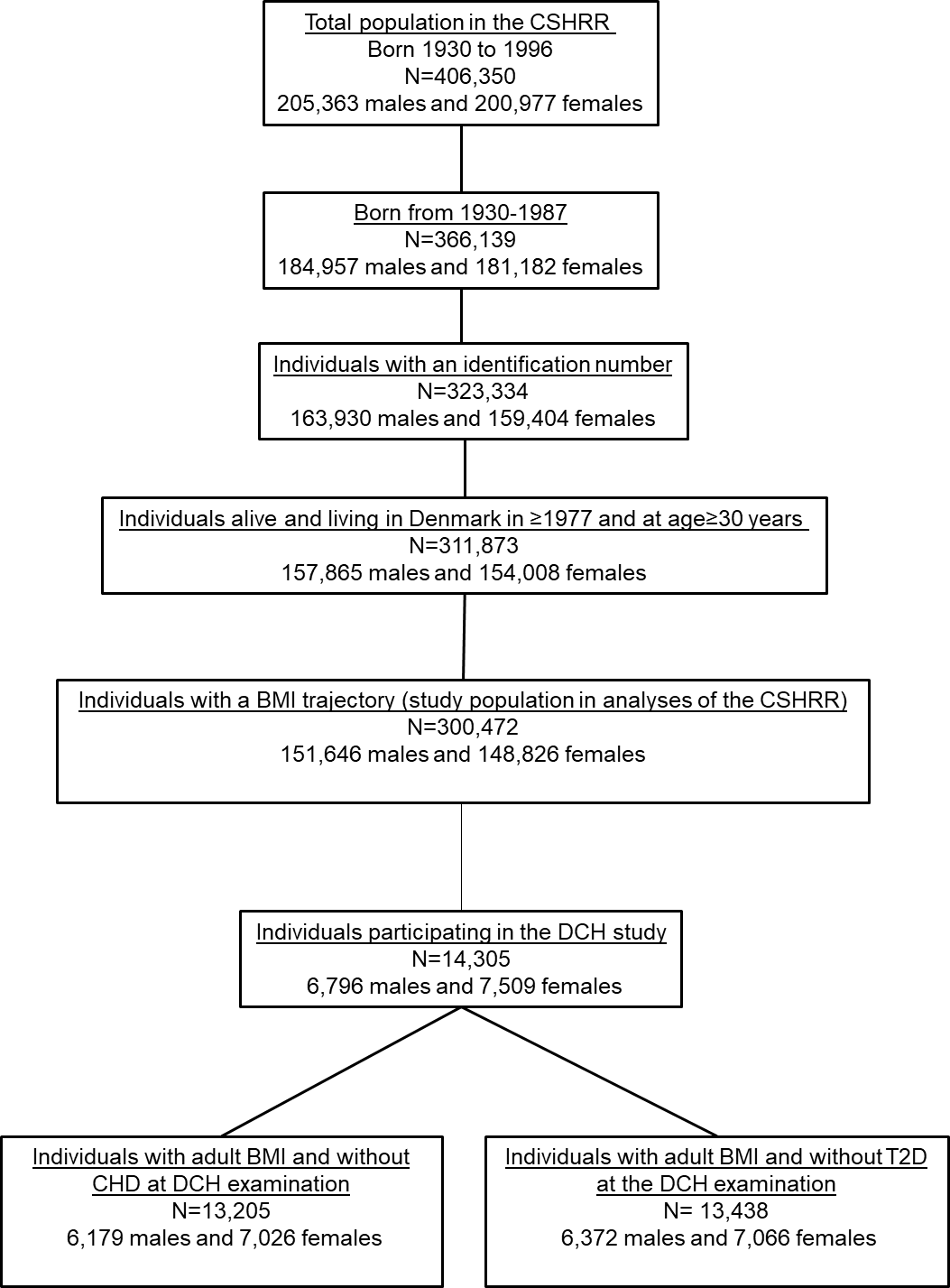 Abbreviations: BMI=body mass index, CHD=coronary heart disease, T2D=type 2 diabeteseTable 4. Characteristics of the men and women in the analytic study population (n=13,438).*Childhood characteristics obtained from the Copenhagen School Health Records Register †Adult characteristics obtained from the Danish Diet, Cancer and Health cohort  Abbreviations: BMI=Body mass index, SD=Standard deviation, MET=metabolic equivalent of taskeTable 5. Characteristics of the analytic study population by child body mass index (BMI) trajectory classes (n=13,438).*Adult characteristics obtained from the Danish Diet, Cancer and Health cohort  Abbreviations: BMI=Body mass index, SD=Standard deviation, MET=metabolic equivalent of taskeTable 6. Proportions of individuals in the analytic study population in different adult body mass index (BMI) categories by child BMI trajectory classes (n=13,438).eFigure 2. Modification of the associations between child body mass index (BMI) trajectories and type 2 diabetes by adult BMI in men. Trajectory 1 is the reference. The shaded regions illustrate the 95% confidence intervals.* Trajectory 2		                      Trajectory 3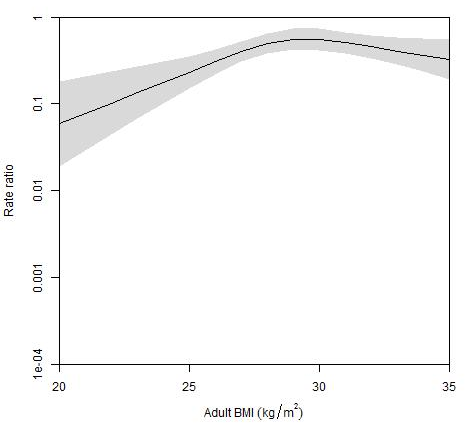 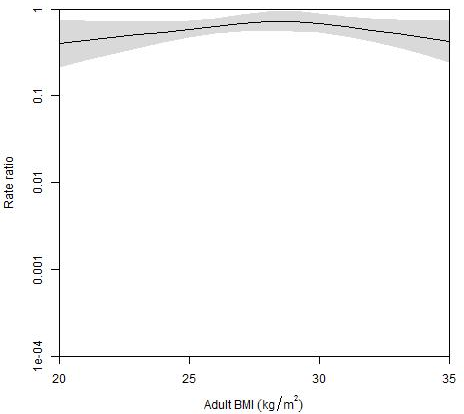 Trajectory 4			Trajectory 5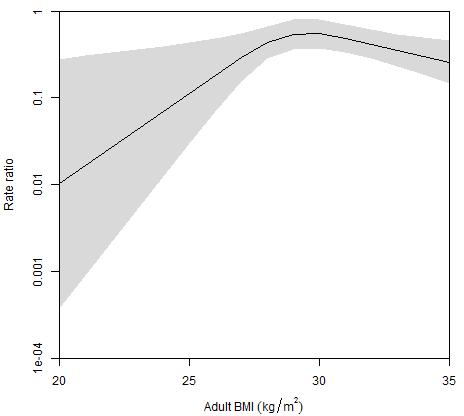 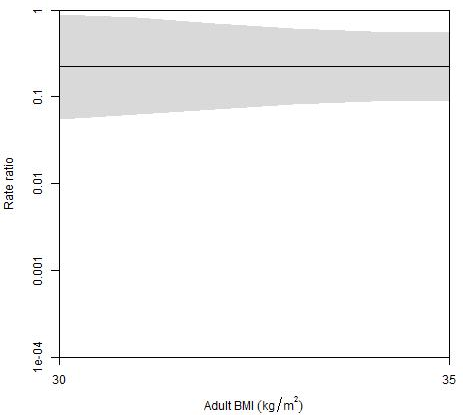 *The lowest point on the x-axis in the plot of association for trajectory 5 is set to 30 kg/m2 since few men in trajectory 5 had lower BMI values.eTable 7. Sensitivity analysis of associations between BMI trajectory and T2D and CHD with follow-up started at age 56 years among individuals born from 1930-1946 in the CSHRR irrespective of having adult information available (92,098 men and 97,862 women in analyses of CHD, and 92,926 men and 97,862 women in analyses of T2D).* Number of cases are counted by assigning individuals to the trajectory where they have the highest posterior probability †Adjusted for birth year and age ‡ The median age at the DCH examination eTable 8. Characteristics of individuals in the CSHRR included in the comparative analyses (n=300,472).* Numbers are counted by assigning individuals to the trajectory where they have the highest posterior probability eTable 9. Comparative analyses of associations between child body mass index (BMI) trajectories in 151,646 men and 148,826 women and type 2 diabetes and coronary heart disease, respectively, relative to trajectory 1. Estimates are incidence rate ratios with 95% confidence intervals.Abbreviations: T2D=type 2 diabetes; CHD=coronary heart disease* Number of cases are counted by assigning individuals to the trajectory where they have the highest posterior probability. †In analyses of all individuals in the CSHRR, since diabetes or CHD diagnosed before age 30 years may often be due to type 1 diabetes or congenital heart disease, respectively, we excluded these individuals as their childhood BMIs may have been affected by these diseases (517 men and 490 women with diabetes before age 30 years and 98 men and 42 women with CHD before age 30 years were excluded). eFigure 3. Associations between childhood body mass index (BMI) trajectories and type 2 diabetes by age at risk using trajectory 1 as the reference.* 	             Men 				            Women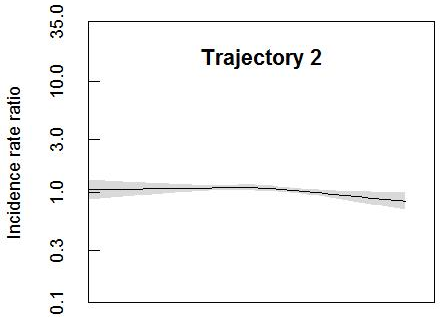 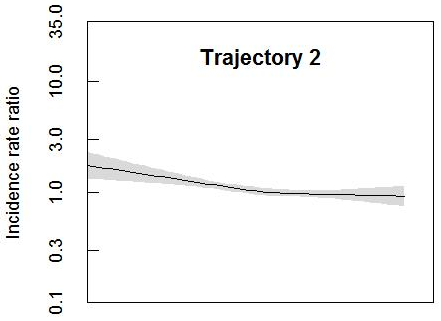 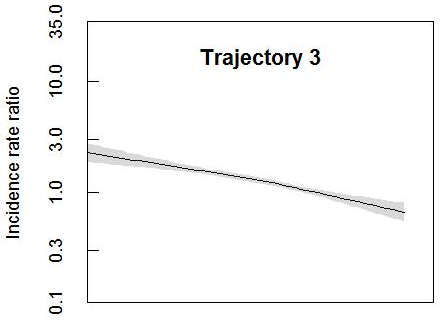 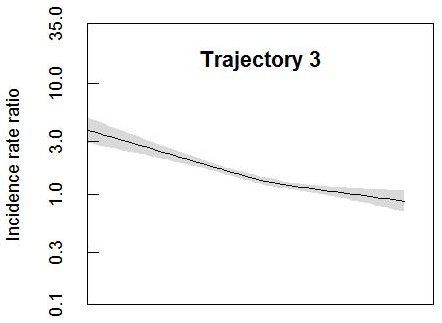 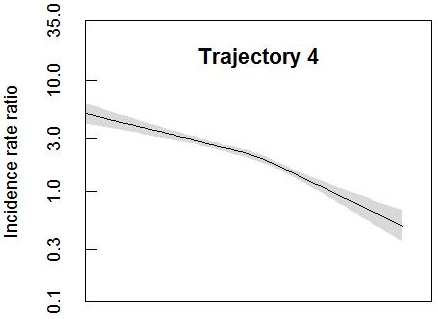 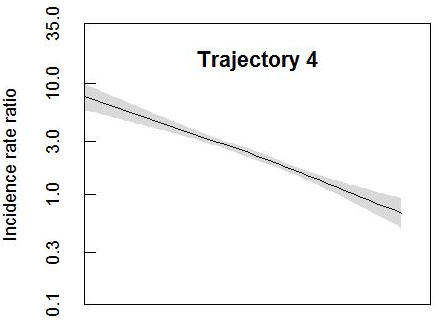 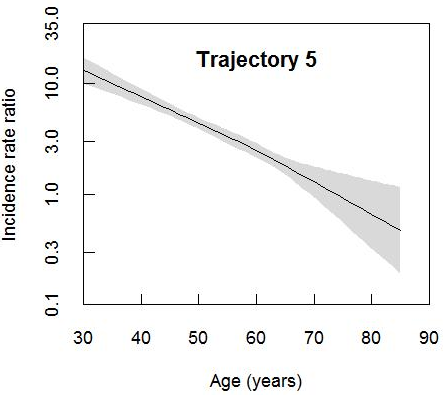 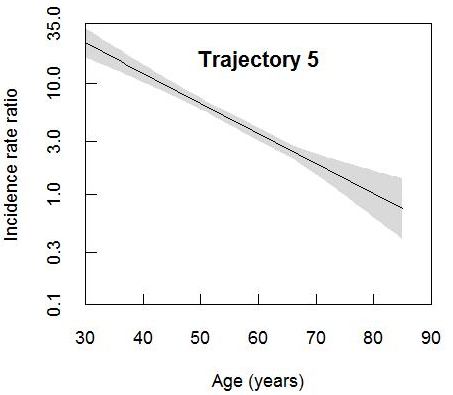 *All plots are based on models including birth year, age, the child BMI trajectories, and interaction terms between all trajectories and age. The shaded regions illustrate the 95% confidence intervals.eFigure 4. Associations between childhood body mass index (BMI) trajectory and coronary heart disease by age using trajectory 1 is the reference.* 	               Men				            Women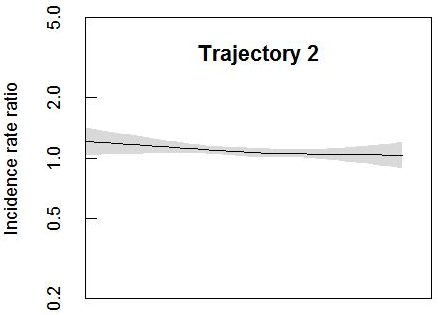 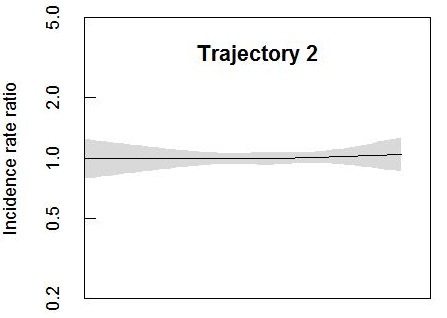 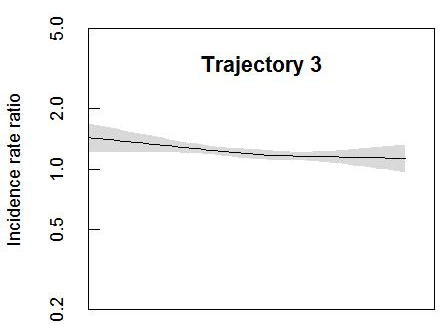 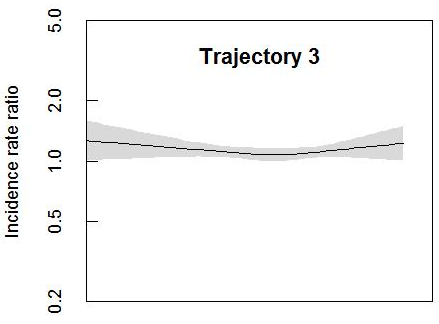 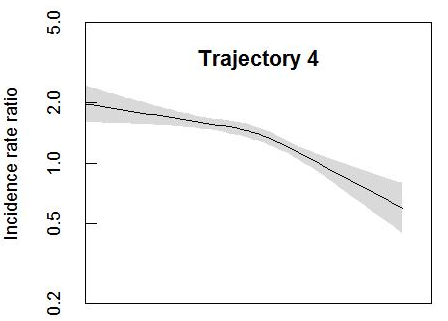 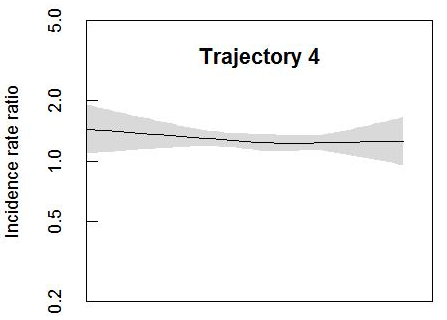 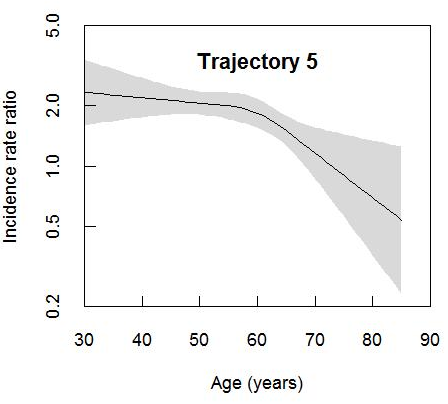 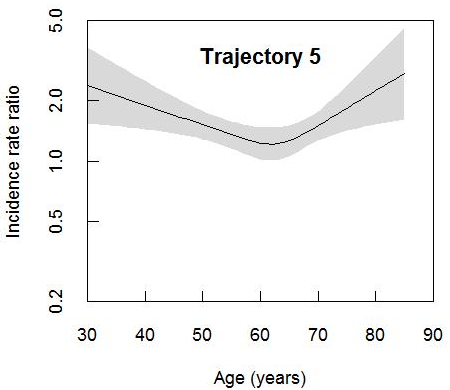 *All plots are based on models including birth year, age, the child BMI trajectories, and interaction terms between all trajectories and age. The shaded regions illustrate the 95% confidence intervalsNumber of child BMI valuesBoysGirls28,856        7,851        311,087        10,172        412,086        10,982        512,303        11,008        615,531        11,770        749,249       32,427       843,566       37,949       928,699       47,968       108,563        15,351        112,933        4,096        121,687        2,044        Age (years)BoysGirls6 - <73,0363,2587 - <86,5586,7548 - <96,3936,9309 - <106,4237,05310 - <116,6737,39011 - <126,5267,26312 - <136,2587,22013 - <146,3817,18814 - <152,7064,36315 - <16401,845PeriodNational Health RegistersCodesAdditional requirement1977-1995Danish National Patient RegisterICD-8: 250 ICD-10: E11 ≥30 years at diagnosis1996-2016Danish National Patient Register National Prescription Register               National Health Service Register (information on foot-therapy) Danish Adult Diabetes Register (DADR) Danish Eye-screening DatabaseICD-10: E11ATC: A10Type 2 diabetes diagnosis in DADRFoot therapyEye screening2017Danish National Patient Register              Danish National Prescription RegisterICD-10: E11 ATC code: A10≥30 years at diagnosis; 2 prescriptions or moreCharacteristicMen Women N 63727066Birth year (median, absolute mean difference)1940 (5)1939 (5)BMI trajectory, N (%)*11,449 (22.7%)1,350 (19.1%)22,865 (45.0%)3,075 (43.5%)31,634 (25.6%)2,018 (28.6%)4391 (6.1%)537 (7.6%)533 (0.5%)86 (1.2%)Age at the adult examination, year, median (absolute mean difference) †56 (5)56 (5)Adult BMI, kg/m2, mean (SD) †26.7 (3.7)25.8 (4.4)Educated beyond basic school, N (%)b5,736 (90.0%)5,856 (82.9%)Alcohol drinks per week, median (absolute mean difference) †10 (13)4 (7)Never smoked, N (%)†1614 (25.3%)3113 (44.0%)Physical activity in MET-hours per week, median (absolute mean difference) †64 (53)64 (49)CharacteristicAll individuals Child BMI trajectoryChild BMI trajectoryChild BMI trajectoryChild BMI trajectoryChild BMI trajectoryCharacteristicAll individuals 12 34 5N (%)13,4382799 (20.8%)5940 (44.2%)3652 (27.2%)928 (7.0%)119 (0.8%)Men, N (%)6372 (47.4%)1449 (51.8%)2865 (48.2%)1634 (44.7%)391 (42.1%)33 (27.7%)Birth year, median (absolute mean difference)1940 (5) 1940 (5)1940 (5)1940 (5) 1940 (4)1940 (5)Years of age at adult examination, median (absolute mean difference)56 (5)56 (5)56 (5)56 (5)56 (4)56 (5)Adult BMI (mean, SD)*26.2 (4.1)24.3 (3.2)25.8 (3.6)27.4 (4.2)29.2 (4.7)32.5 (6.4)Educated beyond basic school, N (%)*11,592 (86.3%)2437 (87.1%)5124 (86.3%)3130 (85.7%)804 (86.6%)97 (81.5%)Alcohol drinks per week, no., median (absolute mean difference)*7 (11)7 (11)7 (11)7 (10)7 (11)7 (7)Never smoked, N (%)*4727 (35.2%)1104 (39.4%)2123 (35.7%)1195 (32.7%)272 (29.3%)33 (27.7%)Physical activity in MET-hours per week, median (absolute mean difference)*64 (51)64 (51)64 (51)64 (51)64 (48)65 (60)Child BMI trajectory classAdult BMI (kg/m2)Adult BMI (kg/m2)Adult BMI (kg/m2)Child BMI trajectory class<2525 - <30≥30163.3%31.4%5.2%243.4%44.9%11.7%329.7%47.6%22.8%418.6%42.7%38.6%511.8%24.4%63.9%OutcomeOutcomeOutcomeOutcomeT2DT2DCHDCHDSexBMI trajectory Number of cases* Model 1: follow-up starting at 56 years of age†, ‡Number of cases* Model 1: follow-up starting at 56 years of age†, ‡Men12631Ref.3403Ref.252601.02 (0.97-1.08)70251.04 (1.00-1.09)330691.10 (1.04-1.16)41251.15 (1.10-1.20)49951.54 (1.43-1.66)9791.17 (1.09-1.26)51421.90 (1.60-2.25)1341.44 (1.21-1.72)Women11584Ref.189Ref.232520.97 (0.91-1.04)41711.00 (0.95-1.06)324951.18 (1.11-1.27)28841.10 (1.04-1.17)410651.67 (1.54-1.81)10051.26 (1.16-1.36)52322.50 (2.17-2.88)1811.48 (1.27-1.73)CharacteristicBoysGirlsN 151,646148,826Birth year (median, absolute mean difference)1949 (17)1949 (17)BMI trajectory, N (%)*134,988 (23.1%)31,073 (20.9%)264,602 (42.6%)59,323 (39.9%)337,744 (24.9%)39,875 (26.8%)411,867 (7.8%)  15,086 (10.1%)52,445 (1.6%)  3,469 (2.3%)  All CSHRR individuals with a child BMI trajectory availableAll CSHRR individuals with a child BMI trajectory availableOutcomeSexChild BMI trajectory Number of cases* Model 1: no adjustment for adult BMI †T2DMen13692Ref.273931.05 (1.01-1.10)349081.27 (1.21-1.32)419912.06 (1.94-2.18)54533.39 (3.07-3.74)Women12065Ref.244031.06 (1.00-1.12)336751.39 (1.32-1.48)419022.23 (2.09-2.38)56184.35 (3.97-4.77)CHDMen15125Ref.2106711.08 (1.04-1.12)364671.20 (1.16-1.25)418231.36 (1.29-1.44)53091.78 (1.58-2.00)Women12603Ref.255171.00 (0.95-1.05)339091.12 (1.06-1.18)414201.26 (1.18-1.35)52771.48 (1.31-1.68)